МИНИСТЕРСТВО ЗДРАВООХРАНЕНИЯ КРАСНОЯРСКОГО КРАЯ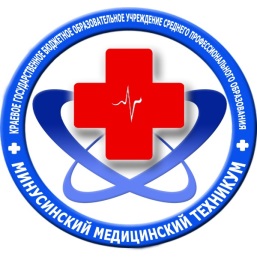 КРАЕВОЕ ГОСУДАРСТВЕННОЕ БЮДЖЕТНОЕПРОФЕССИОНАЛЬНОЕ ОБРАЗОВАТЕЛЬНОЕ УЧРЕЖДЕНИЕ«МИНУСИНСКИЙ МЕДИЦИНСКИЙ ТЕХНИКУМ»Проект«Мы за вакцинацию!»Автор проекта:                          Медведева Галина Васильевна,             преподаватель ПМ.07.Минусинск, 2022ОглавлениеАктуальность проекта.Цель и задачи проекта.Участники проекта.Методическое обеспечение реализации проекта.Этапы реализации проекта.Результаты реализации проекта.Актуальность проекта:	Реализация возможности формирования у населения заинтересованности в профилактике вирусных инфекций через вакцинацию.	Сегодня вакцинация – самый эффективный способ предотвратить вирусные инфекционные заболевания.	Отрицать присутствие опасности, которую несет Covid-19, корь, грипп, пневмония и другие заболевания не имеет смысла. К сожалению, есть множество свидетельств заражений и смертей: количество которых сейчас огромно. Вакцинация от вирусных инфекций никак не влияет на привычный образ жизни человека. Благодаря прививанию можно сделать вирусы управляемыми, обеспечить доступность, безопасность и эффективность вакцины. В том числе для людей старшего возраста и тех, кто находится в группе риска.Цель проекта:	Повышение информационной грамотности населения в вопросах эффективности вакцинации от вирусных инфекций.Задачи проекта:Формирование у студентов практического опыта сан-просвет работы среди населения разных возрастных групп.Повышение информированности населения о вирусных заболеваниях.Повышение заинтересованности населения за свое здоровье и здоровье окружающих.Формирование общественного мнения о необходимости и эффективности вакцинации в борьбе с ковидной инфекцией и другими вирусными заболеваниями.Расширение направлений сотрудничества КГБПОУ «Минусинский медицинский техникум» с образовательными и лечебно-профилактическими учреждениями города и районов юга Красноярского края.Участники проекта:	Преподаватели и студенты 1 курса КГБПОУ «Минусинский медицинский техникум», специальность Лечебное дело, учащиеся образовательных учреждений города и районов юга Красноярского края, пациенты ЛПУ, жители города и районов.Назначение и применение:	Мероприятия, проводимые в рамках данного проекта, призваны научить студентов навыкам санитарно-просветительной работы среди населения по вопросам профилактики вирусных инфекций через разъяснительную работу об эффективности вакцинации и соблюдения профилактических мероприятий (правильное использование маски, перчаток, мытье рук, использование антисептических средств, и др.мероприятия).Методическое обеспечение реализации проекта:Нормативно – правовые документы:1. Федеральный закон от 29 декабря 2012 г. № 273 – ФЗ «Об образовании в Российской Федерации»2. Приказ Министерства образования и науки РФ от 18 апреля 2013 г. № 291 «Об утверждении Положения о практике обучающихся, осваивающих основные профессиональные образовательные программы среднего профессионального образования».3. Приказ Министерства образования и науки РФ от 12 мая 2014 г. № 514 «Об утверждении ФГОС СПО специальности 31.02.01. Лечебное дело»4. Федеральный закон  от 21.11.2011 № 323 – ФЗ (ред. от 07.03.2018) «Об основах охраны здоровья граждан в Российской Федерации».5. Инструктивные материалы и постановления по вопросам вакцинации населения министерства здравоохранения Красноярского края (от 05.10.2021г. № АГ-1740; 23.06.2021г. №43; 03.12.2021г. №5330).6. Приказ МЗ РФ от 06.12.2021г. № 1122н «Об утверждении национального календаря профилактических прививок, календаря профилактических прививок по эпидемическим показаниям и порядка проведения профилактических прививок.7. Приказ МЗ РФ от 08.06.2021г. №58н.8. Приказ МЗ РФ от 29.11.2021г. №1108н.Литература:Информационные письма Краевого центра профилактики.Актуальные вопросы эпидемиологии инфекционных болезней /Н.Сёмина – М.Медицина, 1999/ВБИ в условиях современного стационара. Н.Прямухина, Г.Коршунова, Н.Сёмина «Здоровье населения и среда обитания», 1994.Этапы реализации проекта:Подготовительный: 01.09.2022г.-30.09.2022г.Основной этап: 01.1-.2022г. – 28.06.2023г.Заключительный этап: 29.06.2023г.Подготовительный этапРазработка содержания мероприятий.Подбор эффективных методик проведения проекта и оценки качества мероприятий.Установление взаимовыгодного сотрудничества по вопросам реализации проекта с образовательными и лечебно-профилактическими организациями города, района и юга Красноярского края.Основной этапЗаключительный этапЗакрытие проекта «28» июня 2023г.  Награждение активных волонтеров проекта.Обобщение и анализ результатов проекта.Размещение материала о проекте на сайте техникума.Результаты реализации проектаПовышение практического опыта студентов-волонтеров в области организации профилактической работы с населением.Повышение информированности жителей г. Минусинска и районов юга Красноярского края по вопросам вакцинации от вирусных инфекций.Расширение направлений сотрудничества КГБПОУ ММТ с ЛПУ и образовательными учреждениями г. Минусинска и районов юга Красноярского края.№п/пМероприятияДата проведенияДата проведенияМесто проведенияМесто проведенияОтветственныеОрганизационные мероприятияОрганизационные мероприятияОрганизационные мероприятияОрганизационные мероприятияОрганизационные мероприятияОрганизационные мероприятияОрганизационные мероприятия1.Открытие проекта «Мы за вакцинацию!». 01.10.2022г.01.10.2022г.Общежитие ММТОбщежитие ММТМедведева Г.В.П. Подготовка волонтеров.П. Подготовка волонтеров.П. Подготовка волонтеров.П. Подготовка волонтеров.П. Подготовка волонтеров.П. Подготовка волонтеров.П. Подготовка волонтеров.1.Мастер-класс для студентов-волонтеров – «правильное мытье рук»В течение октября 2022В течение октября 2022Общежитие ММТОбщежитие ММТМедведева Г.В.2.Мастер-класс по оформлению информационных листовок, буклетов, видеороликов по эффективности вакцинаций от вирусных инфекций.В течение октября 2022В течение октября 2022Общежитие ММТОбщежитие ММТМедведева Г.В.3.Мастер-класс по правильному использованию индивидуальных средств защиты при инфекциях (надевание и снятие маски, перчаток).В течение октября 2022В течение октября 2022Общежитие ММТОбщежитие ММТМедведева Г.В.Инструктаж – беседа по правильной подготовке взрослого человека к вакцинации.В течение октября 2022В течение октября 2022Общежитие ММТОбщежитие ММТМедведева Г.В.5.Инструктаж - беседа по информационной работе с населением в ЛПУ, образовательных учреждениях и местах массового пребывания людей.В течение октября 2022В течение октября 2022Общежитие ММТОбщежитие ММТМедведева Г.В.Ш. Работа с населениемШ. Работа с населениемШ. Работа с населениемШ. Работа с населениемШ. Работа с населениемШ. Работа с населениемШ. Работа с населением1.Акции-агитации: посещение образовательных учреждений г. Минусинска и районов юга Красноярского края, ЛПУ и других общественных мест по прививочной агитации населения.В течение годаОбразовательные учреждения, ЛПУ города, района и юга Красноярского края.Образовательные учреждения, ЛПУ города, района и юга Красноярского края.Участники проекта, волонтеры.Участники проекта, волонтеры.2.Акции профилактической направленности по соблюдению правил мытья рук, их обработки антисептиками, ношение перчаток, масок.В течение годаОбразовательные учреждения, ЛПУ города , района и юга Красноярского края.Образовательные учреждения, ЛПУ города , района и юга Красноярского края.Участники проекта, волонтеры.Участники проекта, волонтеры.3.Акции разъяснительной сан-просвет работы с  населением путем организации раздачи памяток, буклетов, листовок, содержащих информацию о вакцинации и профилактических мерах от вирусных инфекций.В течение годаЛПУ, учебные заведения, общественные местаЛПУ, учебные заведения, общественные местаУчастники проекта, волонтеры.Участники проекта, волонтеры.4.Заключительный этап. Награждение активных волонтеров-агитаторов проекта.Июнь 2023общежитиеобщежитиеМедведева Г.В.участники проекта, волонтеры.Медведева Г.В.участники проекта, волонтеры.